DateMonday Tuesday Wednesday Thursday Friday 8th-12th JuneSTEAMCan you design something from tinfoil??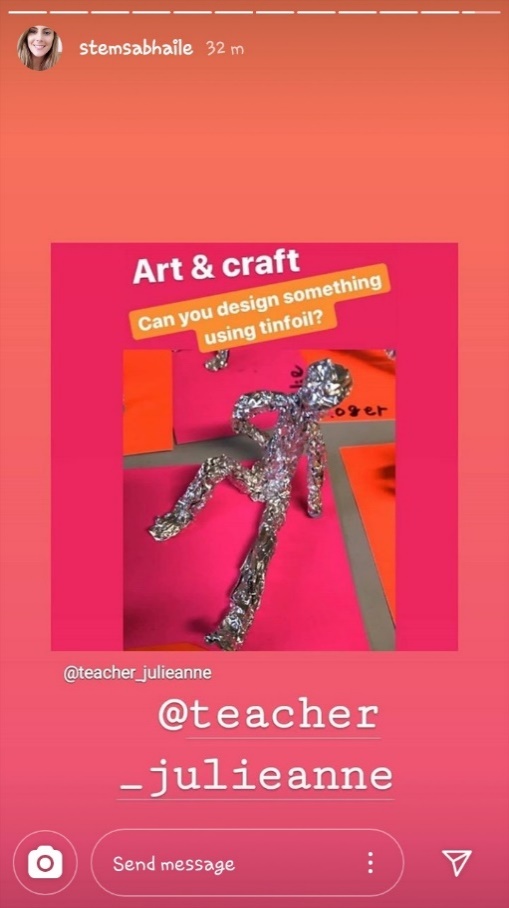 ART/CREATIVEFind a volunteer (friend, parent or a sibling) and stack 5 cheerios (oreo cookie, gummy bears or anything you prefer) on his nose. Take a picture. Extra points if you do this while the ”volunteer” is sleeping.PECreate an Obstacle CourseUpload a video or pictures onto Teams 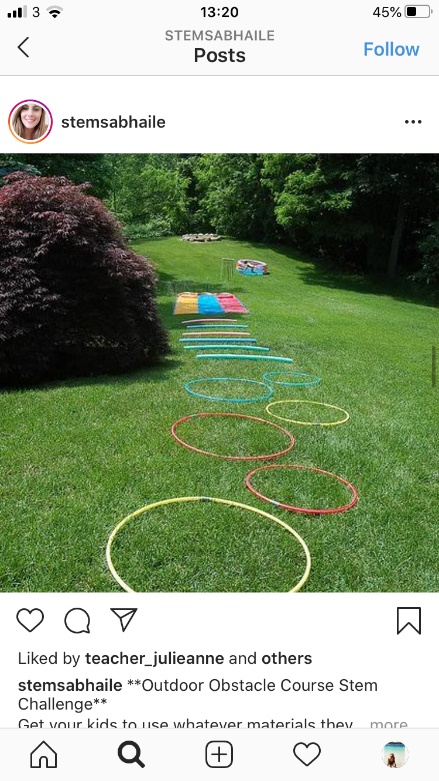 NATUREName Scavenger Hunt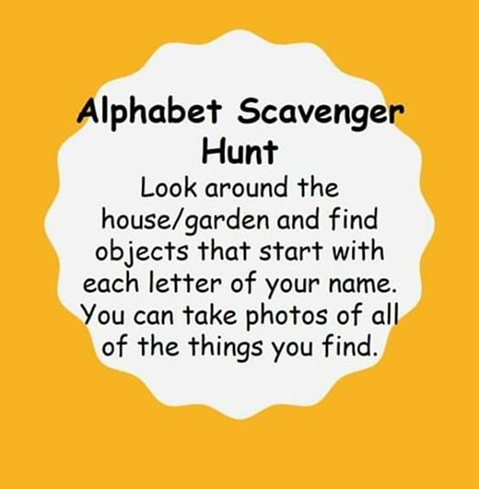 Upload pictures onto Teams or through email. 